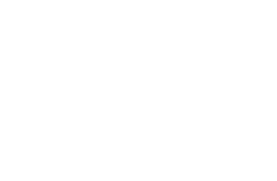 Application for membershipThis application form must be completed to register to use the credit exchange facility for the Hunter River Salinity Trading Scheme (‘the Scheme’). The credit exchange facility is available at http://www.epa.nsw.gov.au/hrstspublicapp/default.aspx. Once the Environment Protection Authority (EPA) has approved your application, your nominated representative will be provided with a username and password.Please complete all the sections of this form and email it to hunter.region@epa.nsw.gov.au. If you need help to complete the form, please call the EPA’s Newcastle Office on (02) 4908 6800.Note: Information in shaded fields will be displayed on the public areas of the EPA web site.Facility detailsOnly complete this section if you hold an Environment Protection Licence. Where a member has more than one facility, a separate application form must be completed for each one.* This is the common name of the premises and will be used on the Credit Exchange Facility** River sector into which the premise’s saline water discharge first flow, or for non-discharging mines, the sector in which the premises are locatedNote: information in shaded fields will be displayed in public areas of the EPA websiteRepresentative detailsPlease nominate one representative to obtain a username and password for the credit exchange facility. Once the EPA has approved your application, your nominated representative will be authorised to do the following with respect to the nominated facility:Conduct credit transfers on behalf of the member in accordance with the Scheme rules and the Terms and Conditions. (Where a person accesses the credit exchange facility using a username and password assigned to a member’s representative, any action by that person, including any transfers of credits, is taken to have been duly authorised by the member. That is, the EPA is entitled to assume that the person is acting with the member’s authority).Access the system administration component of the credit exchange facility to update representative details and/or to arrange for other people to become representatives. (These people will then be able to access the credit exchange facility and conduct credit transfers on behalf of the member with respect to the facility named above).Note: The representative whose details are set out on page 2 of this form should be the person primarily responsible for conducting credit transfers with respect to the facility named above. It is not necessary to obtain a login simply to access reports showing credit ownership and trade history details, as these reports are publicly available at http://www.epa.nsw.gov.au/hrstspublicapp/default.aspxIt is the responsibility of members and their representatives to ensure that any person who subsequently becomes a representative understands how to use the credit exchange facility and, where applicable, is duly authorised to access the system administration component of the facility.Application for membership – credit exchange facilityNote: A member may nominate the same representative to conduct credit transfers with respect to multiple facilities, but a separate application form must be completed for each facility.Application for membership – credit exchange facilityI/we declare that the information contained in this application form is not false or misleading.I/we authorise the person whose name appears in the section marked ‘Representative details’ to access the credit exchange facility (including the administration component of the website) and to conduct credit transfers on my/our behalf.I/we have read and accept the Terms of Use.I/we release and indemnify the EPA and the state from any damages or losses suffered as a result of errors, omissions, delays or malfunctions occurring on the credit exchange facility.I/we acknowledge that information on the credit exchange facility may be changed at any time without notice.I/we will rely on my/our own advice in relation to decisions based on information on the credit exchange facility.I/we agree to abide by the rules, laws and licence conditions applicable from time to time to the Hunter River Salinity Trading Scheme (‘the Scheme rules’).I/we have read and agree to abide by the terms and conditions set out in the document entitled Credit exchange facility — terms and conditions.Please tick one of the boxes below to show on what basis the signatory is entitled to sign this declaration.EPA2020P2132Member (licensee) detailsMember (licensee) detailsNameACN or ABNStreet addressPostal addressEmail (for credit transfer notification)Fax (in case of internet failure)Phone numberFacility name*Environment Protection Licence numberRiver sector**River sectorsRiver sectorsUpper sectorThat part of the Hunter River catchment upstream of the upper sector reference point (the gauging station upstream of the junction of the Hunter and Goulburn rivers at Denman).Middle sectorThat part of the Hunter River catchment downstream of the upper sector reference point and upstream of the middle sector reference point (the gauging station immediately upstream of the junction of the Hunter River and Glennies Creek)Lower sectorThat part of the Hunter River catchment downstream of the middle sector reference point and upstream of the lower sector reference point (the gauging station at Singleton)Representative detailsRepresentative detailsRepresentative detailsRepresentative detailsRepresentative detailsRepresentative detailsTitle (Mr/Ms/Dr etc)First nameFamily nameOrganisationPositionAddressPostcodeBusiness phoneMobileEmailFaxIf the licence holder isThis form must be signed and certified byThis form must be signed and certified bya company affixing the common seal in accordance with the Corporations Law, or two directors, or a director and a company secretary or, if a proprietary company that has a sole director who is also the sole company secretary, by that director, or otherwise in accordance with the Corporations Law. affixing the common seal in accordance with the Corporations Law, or two directors, or a director and a company secretary or, if a proprietary company that has a sole director who is also the sole company secretary, by that director, or otherwise in accordance with the Corporations Law.a public authority the public authority in accordance with its legislation, or a regional director or regional manager of the public authority. the public authority in accordance with its legislation, or a regional director or regional manager of the public authority.Signature (upload image) 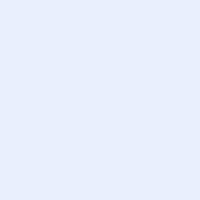 Signature (upload image) Date      Print name      Print name      Position      Signature (upload image) Signature (upload image) Date      Print name      Print name      Position      Common seal or public authority seal (if used) Common seal or public authority seal (if used) Common seal or public authority seal (if used) 